Bijgaand treft u, mede namens de minister van Binnenlandse Zaken en Koninkrijksrelaties, onze antwoorden aan op de vragen over de Geannoteerde Agenda van de informele JBZ-Raad op 12 en 13 juli 2018 te Innsbruck, het Verslag van de JBZ-Raad van 4 en 5 juni 2018 te Luxemburg en een zevental fiches. De Minister van Veiligheid en Justitie,Ferd GrapperhausDe Minister voor Rechtsbescherming,Sander DekkerMinister van Binnenlandse Zaken en Koninkrijksrelaties,Kajsa Ollongren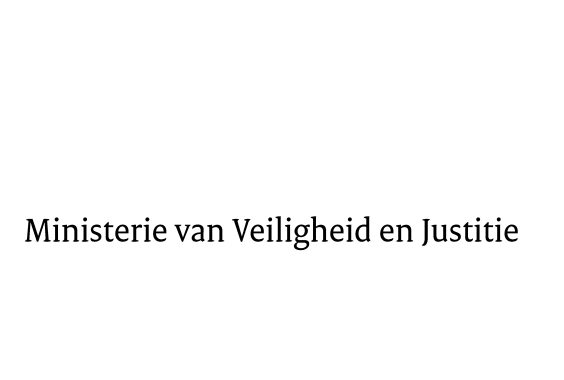 > Retouradres Postbus 20301 2500 EH  Den Haag> Retouradres Postbus 20301 2500 EH  Den HaagAan de Voorzitter van de Tweede Kamerder Staten-GeneraalPostbus 20018 2500 EA  DEN HAAGAan de Voorzitter van de Tweede Kamerder Staten-GeneraalPostbus 20018 2500 EA  DEN HAAGDatum4 juli 2018OnderwerpAntwoorden schriftelijk overleg informele JBZ-Raad 12 en 13 juli 2018Directie Europese en Internationale AangelegenhedenDEIA/EUTurfmarkt 1472511 DP  Den HaagPostbus 203012500 EH  Den Haagwww.rijksoverheid.nl/venjOns kenmerk2307041Bijlagen1 Bij beantwoording de datum en ons kenmerk vermelden. Wilt u slechts één zaak in uw brief behandelen.